       В соответствии со ст. ст. 53, 57  Устава муниципального образования Благовещенский район Алтайского края, на основании Федерального закона  от 27.12.2019 № 472-ФЗ «О внесении изменений  в Градостроительной кодекс Российской Федерации и отдельные законодательные акты  Российской Федерации»   П О С Т А Н О В Л Я Ю:1. В административный регламент Администрации Благовещенского района Алтайского края по предоставлению муниципальной услуги « Выдача градостроительного плана земельного участка» (далее - регламент) утвержденный  постановлением Администрации Благовещенского района от 10.10.2017 № 363  внести следующие изменения :В пункте 2.5  слова «составляет 20 рабочих дней» заменить словами «составляет 14 рабочих дней».2. Контроль за исполнением настоящего Постановления возложить на заместителя главы Администрации Благовещенского района  по вопросам строительства и ЖКХ  Кириенко И.Н. Глава Благовещенского района                                                                                   А.А. ГинцСогласовано:Кириенко И.Н.Рыжкова М.С.Исп. Самарцева Н.И.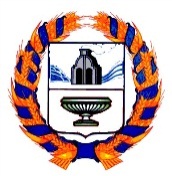 АДМИНИСТРАЦИЯ БЛАГОВЕЩЕНСКОГО РАЙОНААЛТАЙСКОГО КРАЯАДМИНИСТРАЦИЯ БЛАГОВЕЩЕНСКОГО РАЙОНААЛТАЙСКОГО КРАЯП О С Т А Н О В Л Е Н И ЕП О С Т А Н О В Л Е Н И Е29 января 2020 	                                                          № 28р.п. Благовещенкар.п. Благовещенка